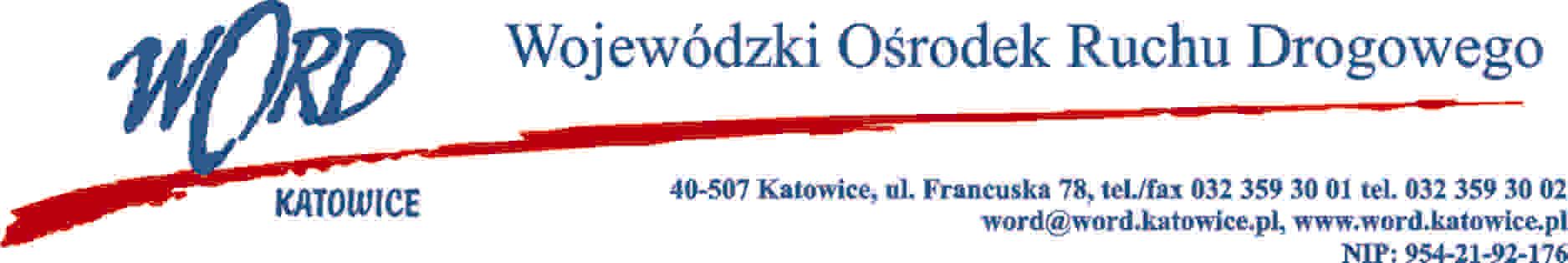 Postępowanie o udzielenie zamówienia publicznego o wartości poniżej 130.00 zł.Katowice 22.11.2021 rSpecyfikacjaPodstawa prawnaZamówienie jest prowadzone zgodnie z regulaminem Wojewódzkiego Ośrodka Ruchu Drogowego w  Katowicach w sprawie udzielania zamówień publicznych o wartości mniejszej niż 130.000 zł.Opis przedmiotu zamówienia.Przedmiotem zamówienia jest usługa polegająca na kolportażu 40 tysięcy gazetek „Bezpieczna Jazda” w miejsca wskazane przez Zamawiającego obejmujące teren całego województwa śląskiego. Specyfikacja urządzenia.Przedmiotem zamówienia jest usługa polegająca na kolportażu 40 tysięcy gazetek „Bezpieczna Jazda” w miejsca wskazane przez Zamawiającego obejmujące teren całego województwa śląskiego. dystrybucja informacyjnego druku bezadresowego - dostarczanego do skrzynek pocztowych gazetek, papier 19 g, nakład 40 000 egz. dystrybucja na terenie całego województwa śląskiego w miejscach wskazanych przez Zamawiającego.termin wykonania zamówienia: 29.11.2021 r. - 8.12.2021 r. w ramach realizacji usługi Wykonawca będzie zobowiązany do: Doręczania bezadresowego gazetek oraz ulotek Zleceniodawcy do gospodarstw domowych (1  gazetka do jednego gospodarstwa domowego), Umieszczenia pojedynczych gazetek w euroskrzynkach, w domkach jednorodzinnych w  skrzynkach pocztowych i miejscach przeznaczonych na reklamę, bez zakazu kolportażu materiałów reklamowych, w lokalizacjach wskazanych przez Zamawiającego. Nieprowadzenia kolportażu w miejscach, gdzie występuje zakaz kolportażu materiałów reklamowych. Kryteria oceny ofertCena 100 punktów,ad 1) Łączna cena–A(X).przyjmuje się, że najwyższą ilość punktów tj. 100, otrzyma cena brutto najniższa wśród cen zawartych w ofertachpozostałe oferty zostaną przeliczone proporcjonalnie do najtańszej, punktowane będą w oparciu o  następujący wzór: gdzie: A(x) – ilość punktów przyznana ofercie „x” za kryterium łączna cena usług brutto,K - cena brutto najniższa wśród cen zawartych w ofertach – cena oferty najkorzystniejszej,Kx - cena brutto zawarta w ofercie „x”.Maksymalna liczba punktów, które Wykonawca może uzyskać wynosi 100.Oferty należy składać do dnia 26.11.2021 r. do godziny 10:00 w formie elektronicznej na adres: zamowienia@word.katowice.pl.Dyrektor WORDJanusz Freitag(pieczęć firmy) Miejscowość, data ....................................FORMULARZ OFERTOWYDane Wykonawcy: Nazwa:....................................................................................................................................................Siedziba:………......................................................................................................................................E-mail……...............................................................Numer telefon   .....................................................Nawiązując do ogłoszenia, którego przedmiotem zamówienia jest usługa polegająca na kolportażu 40 tysięcy gazetek „Bezpieczna Jazda” w miejsca wskazane przez Zamawiającego obejmujące teren całego województwa śląskiego. Oferuję wykonanie przedmiotu zamówienia za kwotę:Cena netto za całość zamówienia ……………………....zł.Słownie:……………………………………………………………………………………………………….VAT....................................................................................zł. Cena brutto za całość zamówienia ……………………..zł.Słownie:……………………………………………………………………………………………………….Koszt jednostkowy dystrybucji gazetki …………….zł.Oświadczam, iż wszystkie dane zawarte w ofercie są zgodne z prawdą i aktualne w chwili składania oferty.…......................................................................................podpis/y, pieczątki osoby/osób upoważnionych do reprezentowania Wykonawcy